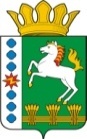 КОНТРОЛЬНО-СЧЕТНЫЙ ОРГАН ШАРЫПОВСКОГО РАЙОНАКрасноярского краяЗаключениена проект Решения Парнинского сельского Совета депутатов «О внесении изменений в Решение Парнинского сельского Совета депутатов от 14.12.2016 № 14-34 «О бюджете поселения на 2017 год и плановый период 2018-2019 годов» (в ред. от 02.05.2017 №17-45) 30 июня  2017 год 							        		 № 56Настоящее экспертное заключение подготовлено Контрольно – счетным органом Шарыповского района на основании ст. 157 Бюджетного  кодекса Российской Федерации, ст. 9 Федерального закона от 07.02.2011 № 6-ФЗ «Об общих принципах организации и деятельности контрольно – счетных органов субъектов Российской Федерации и муниципальных образований», ст. 5 Решения Шарыповского районного Совета депутатов от 20.09.2012 № 31/289р «О внесении изменений и дополнений в Решение Шарыповского районного Совета депутатов от 21.06.2012 № 28/272р «О создании Контрольно – счетного органа Шарыповского района» (в ред. от 20.03.2014 № 46/536р, от 25.09.2014 № 51/573р, 26.02.2015 № 56/671р) и в соответствии со стандартом организации деятельности Контрольно – счетного органа Шарыповского района СОД 2 «Организация, проведение и оформление результатов финансово – экономической экспертизы проектов Решений Шарыповского районного Совета депутатов и нормативно – правовых актов по бюджетно – финансовым вопросам и вопросам использования муниципального имущества и проектов муниципальных программ» утвержденного приказом Контрольно – счетного органа Шарыповского района от 16.12.2013 № 29, Соглашения от 22.01.2015 «О передаче Контрольно-счетному органу Шарыповского района полномочий Контрольно-счетного органа Парнинского  сельсовета по осуществлению внешнего муниципального финансового контроля».Представленный на экспертизу проект Решения Парнинского сельского Совета депутатов «О внесении изменений и дополнений в Решение Парнинского сельского Совета депутатов от 14.12.2016 № 14-34 «О бюджете поселения на 2017 год и плановый период 2018-2019 годов» направлен в Контрольно – счетный орган Шарыповского района 28 июня 2017 года. Разработчиком данного проекта Решения является администрация Парнинского сельсовета.Мероприятие проведено 30 июня  2017 года.В ходе подготовки заключения  Контрольно – счетным органом Шарыповского района были проанализированы следующие материалы:- проект Решения Парнинского сельского Совета депутатов «О внесении изменений и дополнений в решение Парнинского сельского Совета депутатов от 14.12.2016 № 14-34 «О бюджете поселения на 2017 год и плановый период 2018-2019 годов»; - Решение Парнинского сельского Совета депутатов от 14.12.2016 № 14-34 «О бюджете поселения на 2017 год и плановый период 2018-2019 годов» (в ред. от 02.05.2017 №17-45). Согласно статье 6 Решения Парнинского сельского Совета депутатов от 14.12.2016 № 14-34 «О бюджете поселения на 2017 год и плановый период 2018-2019 годов» администрация Парнинского сельсовета вправе в ходе исполнения бюджета поселения вносить изменения в сводную бюджетную роспись бюджета поселения на 2017 год и плановый период 2018-2019 годов.При проведении экспертизы проекта Решения проведены:- оценка соответствия внесенного проекта Решения сведениям и документам, явившимся основанием его составления;- оценка соответствия текстовой части и структуры проекта Решения требованиям бюджетного законодательства Российской Федерации;- анализ предлагаемых изменений бюджетных ассигнований по доходам, расходам и источникам финансирования дефицита бюджета, оценка обоснованности таких изменений.В результате экспертизы проекта Решения и финансово – экономических обоснований предлагаемых к утверждению увеличений бюджетных ассигнований по расходам бюджета поселения, подтверждающих потребность выделения дополнительных ассигнований в указанных в проекте Решения суммах по средствам местного, федерального и краевого бюджетов установлено:Представленным проектом Решения предлагается изменить основные характеристики бюджета Парнинского сельсовета Шарыповского района на 2017 год, внести изменения в текстовую часть и приложения к Решению о бюджете, изложив их в новой редакции в соответствии с представленным проектом Решения.Предлагаемые к утверждению изменения текстовой части Решения о бюджете соответствуют бюджетному законодательству и законодательно установленным полномочиям органов местного самоуправления.Предлагаемые в проекте Решения изменения основных характеристик бюджета Парнинского сельсовета Шарыповского района представлены в таблице 1.Изменение основных характеристик бюджета Парнинского сельсовета Шарыповского района на 2017 годТаблица 1Прогнозируемый общий объем доходов бюджета поселения на 2017 год увеличился в сумме 3 076 107,00 руб.  (20,12%).Анализ изменения доходов бюджета поселения на 2017 годТаблица 2(руб.)Увеличение безвозмездных поступлений в соответствии с краевыми законами, нормативными правовыми актами Правительства Красноярского края и Шарыповского района, соглашениями, заключенными с главными распорядителями средств краевого бюджета, уведомлениями главных распорядителей средств краевого и районного бюджетов в сумме 3 076 107,00 руб.  (20,12%), из них:- на обеспечение развития и укрепления материально-технической базы муниципальных домов культуры, поддержка творческой деятельности муниципальных театров в городах с численностью населения до 300 тысяч человек за счет средств федерального бюджета в сумме 366 030,00 руб.;- на обеспечение развития и укрепления материально-технической базы муниципальных домов культуры, поддержка творческой деятельности муниципальных театров в городах с численностью населения до 300 тысяч человек за счет средств краевого бюджета в сумме 40 670,00 руб.;– на осуществление дорожной деятельности в отношении автомобильных дорог общего пользования местного значения за счет средств дорожного фонда Красноярского края в сумме 112 086,00  руб.;– на капитальный ремонт и ремонт автомобильных дорог общего пользования местного значения за счет средств дорожного фонда Красноярского края в сумме 1 488 041,00 руб.;– на региональные выплаты и выплаты, обеспечивающие уровень заработной платы работникам бюджетной сферы не ниже размера минимальный заработной платы (минимального размера оплаты труда) за счет средств краевого бюджета в сумме 47 195,00 руб.;- на развитие и укрепление материально-технической базы МБУК "Парнинская ЦКС" (софинансирование федеральной и краевой субсидии) за счет средств районного бюджета в сумме 10 600,00 руб.;– на мероприятия в области обеспечения капитального ремонта, реконструкции и строительства гидротехнических сооружений (софинансирование краевой субсидии) за счет средств районного бюджета в сумме 29 703,0  руб.- на замену насоса в водонапорной башне по адресу: с.Парная, ул.Октябрьская, 67 б за счет районного бюджета в сумме 63 595,00 руб.;- на замену насоса в водонапорной башне по адресу: с.Парная, ул.40 лет Победы, 1а за счет районного бюджета в сумме 63 595,00 руб.;- на замену насоса в водонапорной башне по адресу: с.Парная, ул.Совхозная, 2б за счет районного бюджета в сумме 63 595,00 руб.;- на замену насоса в водонапорной башне по адресу: с.Малое Озеро, ул. Центральная, 14а за счет районного бюджета в сумме 63 595,00 руб.;- на замену насоса в водонапорной башне по адресу: с.Малое Озеро, ул. Центральная, 55а за счет районного бюджета в сумме 63 595,00 руб.;- на создание резерва материальных ресурсов, предназначенных для ликвидации чрезвычайных ситуаций природного и техногенного характера за счет районного бюджета в сумме 20 000,00 руб.;- на расходы по исполнению требований исполнительного документа (возврат средств, уплаченных в счет приобретения земельного участка) за счет средств районного бюджета в сумме 503 888,00 руб.;- на ремонт отопления в здании МБУК «Парнинская ЦКС» за счет районного бюджета в сумме 139 919,00 руб..Общий объем расходов бюджета поселения на 2017 год увеличился  в сумме 3 080 296,00 руб.  (20,14%).Анализ изменения расходов бюджета поселения за 2017 годТаблица 3(руб.)По разделу, подразделу 0104 «Функционирование Правительства РФ, высших органов исполнительной власти субъектов РФ, местных администраций» увеличение бюджетных ассигнований в сумме 13 427,00 руб. (0,48%), в том числе:- на региональные выплаты и выплаты, обеспечивающие уровень заработной платы работникам бюджетной сферы не ниже размера минимальный заработной платы (минимального размера оплаты труда) в сумме 7 338,00 руб.;- на погашение штрафа по Постановлению о возбуждении исполнительного производства от 10.05.2017 г. № 2405/17/120895 в сумме 1 900,00 руб.;            - на погашение задолженности в сумме 4 180,00 руб. по судебному приказу от 14.03.2017 г. по делу № А33-4657/2017 (взыскание пени 3 180,00 рубля и судебных издержек 1 000,00 рублей в пользу ПАО «Красноярскэнергосбыт»).             По разделу, подразделу 0113 «Другие общегосударственные вопросы» увеличение бюджетных ассигнований в сумме 503 888,00 руб. (6478,33%), согласно уведомления АШР от 20.06.2017 № 82 расходы по исполнению требований исполнительного документа (возврат средств, уплаченных в счет приобретения земельного участка).             По разделу, подразделу 0309 «Защита населения и территории от чрезвычайных ситуаций природного и техногенного характера, гражданская оборона» увеличение бюджетных ассигнований в сумме 19 500,00 руб. (4000,00%), на создание резерва материальных ресурсов, предназначенных для ликвидации чрезвычайных ситуаций природного и техногенного характера. По разделу, подразделу 0310 «Обеспечение пожарной безопасности» уменьшение бюджетных ассигнований в сумме 1 000,00 руб. (1,63%), на расходы по подготовке населения и территории к действиям во время пожара и пожарной обстановки.По разделу, подразделу 0406 «Водное хозяйство» увеличение бюджетных ассигнований за счет средств бюджета поселения в сумме 29 703,00 руб. (1,20%) софинансирование краевой субсидии, на осуществление мероприятия в области обеспечения капитального ремонта, реконструкции и строительства гидротехнических сооружений.По разделу, подразделу 0409 «Дорожное хозяйство» увеличение бюджетных ассигнований за счет средств краевого бюджета в сумме 1 600 127,00 руб. (299,13%), в том числе:- согласно уведомления АШР от 15.05.2017 № 35, на капитальный ремонт и ремонт автомобильных дорог общего пользования местного значения за счет средств дорожного фонда Красноярского края в сумме 1 488 041,00 руб.;- согласно уведомления АШР от 26.06.2017 № 56, на содержание автомобильных дорог общего пользования местного значения за счет средств дорожного фонда Красноярского края в сумме 112 086,00 руб...По разделу, подразделу 0502 «Коммунальное хозяйство» увеличение бюджетных ассигнований за счет средств районного бюджета в сумме 317 975,00 руб. (326,93%), согласно уведомления АШР от 13.06.2017 № 71, на замену пяти насосов в водонапорных башнях по адресу: с. Парная, ул.Октябрьская, 67 б, с.Парная, ул.40 лет Победы, 1а, с.Парная, ул.Совхозная, 2б, с.Малое Озеро, ул. Центральная, 14а, с.Малое Озеро, ул. Центральная, 55а.    По разделу, подразделу 0503 «Благоустройство» уменьшение бюджетных ассигнований в сумме 400,00 руб. (0,03%), на расходы по установке фотореле для автоматического управления системой уличного освещения.По разделу, подразделу 0801 «Культура» увеличение бюджетных ассигнований в сумме 597 076,00 руб. (8,45%), в том числе:- на региональные выплаты и выплаты, обеспечивающие уровень заработной платы работникам бюджетной сферы не ниже размера минимальный заработной платы (минимального размера оплаты труда) в сумме 39 857,00 руб.;- согласно уведомления МКУ «УК и МА АШР» от 28.04.2017 № 22, за счет средств федерального бюджета в сумме 366 030,00 руб., на обеспечение развития и укрепления материально-технической базы муниципальных домов культуры, поддержка творческой деятельности муниципальных театров в городах с численностью населения до 300 тысяч человек;- согласно уведомления МКУ «УК и МА АШР» от 28.04.2017 № 22, за счет средств краевого бюджета в сумме 40 670,00 руб., на обеспечение развития и укрепления материально-технической базы муниципальных домов культуры, поддержка творческой деятельности муниципальных театров в городах с численностью населения до 300 тысяч человек;- согласно уведомления МКУ «УК и МА АШР» от 09.06.2017 № 15, за счет средств районного бюджета в сумме 10 600,00 руб. для софинансирования федеральной и краевой субсидии, на обеспечение развития и укрепления материально-технической базы МБУК «Парнинская ЦКС»;- согласно уведомления МКУ «УК и МА АШР» от 20.06.2017 № 89, за счет средств районного бюджета в сумме 139 919,00 руб., на ремонт отопления в здании МБУК «Парнинская ЦКС» (погашение задолженности по исполнительному листу ФС № 013500060 от 14.04.2017 г.).          6 . После внесения изменений в 2017 году дефицит бюджета поселения составит 8 126,00 руб. и источники финансирования дефицита бюджета поселения составят 8 126,00 руб.          7. В статью 9 «Дорожный фонд Парнинского сельсовета» вносятся следующие изменения.Таблица 4(руб.)Увеличение бюджетных ассигнований по дорожному фонду Парнинского сельсовета в 2017 году в сумме 1 600 127,00 руб. (399,13%).            8. Приложения  № 1, 4, 5, 6, 8, 10  к Решению, согласно приложениям № 1, 2, 3, 4, 5, 6 к Проекту Решения Парнинского сельского Совета депутатов.. При проверке правильности планирования и составления проекта Решения  нарушений не установлено.На основании выше изложенного Контрольно – счетный орган  Шарыповского района предлагает принять проект Решения Парнинского сельского Совета депутатов «О внесении изменений и дополнений в Решение Парнинского сельского Совета депутатов от 14.12.2016 № 14-34 «О бюджете поселения на 2017 год и плановый период 2018-2019 годов» (в ред. от 02.05.2017 №17-45).Председатель Контрольно – счетного органа			                        			Г.В. СавчукПредыдущая редакцияПредлагаемая редакция1) прогнозируемый общий объем доходов бюджета поселения в сумме15 286 404,00 рублей18 362 511,00 рублей2) общий объем расходов бюджета поселения  в сумме15 290 341,00 рублей18 370 637,00 рублей3) дефицит бюджета поселения  в сумме3 937,00 рублей8 126,00 рублей4) источники финансирования дефицита бюджета поселения  в сумме3 937,00 рублей8 126,00 рублейНаименование групп, подгрупп, статей, подстатей, элементов, подвидов доходов, кодов классификации операций сектора государственного управления, относящихся к доходам бюджетовпредыдущая редакция Решенияпредлагаемая редакция проекта Решенияувеличение% измененияНАЛОГОВЫЕ И НЕНАЛОГОВЫЕ ДОХОДЫ, в том числе5 418 000,005 418 000,000,00100,00Налог на доходы физических лиц 1 372 500,001 372 500,000,00100,00НАЛОГИ НА ТОВАРЫ (РАБОТЫ, УСЛУГИ), РЕАЛИЗУЕМЫЕ НА ТЕРРИТОРИ РОССИЙСКОЙ ФЕДЕРАЦИИ322 800,00322 800,000,00100,00НАЛОГ НА ИМУЩЕСТВО3 551 600,003 551 600,000,00100,00ГОСУДАРСТВЕННАЯ ПОШЛИНА13 100,0013 100,000,00100,00ДОХОДЫ ОТ ИСПОЛЬЗОВАНИЯ ИМУЩЕСТВА, НАХОДЯЩЕГОСЯ В ГОСУДАРСТВЕННОЙ И МУНИЦИПАЛЬНОЙ СОБСТВЕННОСТИ158 000,00158 000,000,00100,00БЕЗВОЗМЕЗДНЫЕ ПОСТУПЛЕНИЯ9 868 404,0012 944 511,003 076 107,00131,17дотации бюджетам субъектов РФ и муниципальных образований5 762 300,005 762 300,000,00100,00субвенции бюджетам субъектов РФ и муниципальных образований272 090,00272 090,000,00100,00Иные межбюджетные трансферты3 834 014,006 910 121,003 076 107,00180,23Всего доходов15 286 404,0018 362 511,003 076 107,00120,12наименование показателя бюджетной классификацииРаздел, подразделпредыдущая редакция предлагаемая редакция отклонение% отклонения12345 (4-3)6Общегосударственные вопросы01003 388 200,003 905 515,00517 315,00115,27функционирование высшего должностного лица субъекта РФ и органа местного самоуправления0102584 300,00584 300,000,00100,00функционирование Правительства РФ, высших органов исполнительной власти субъектов РФ, местных администраций01042 786 000,002 799 427,0013 427,00100,48резервные фонды011110 000,0010 000,000,00100,00другие общегосударственные вопросы01137 900,00511 788,00503 888,006 478,33Национальная оборона0200264 190,00264 190,000,00100,00мобилизационная и вневойсковая подготовка0203264 190,00264 190,000,00100,00Национальная безопасность и правоохранительная деятельность030061 669,0080 169,0018 500,00130,00защита населения и территории от чрезвычайных ситуаций природного и техногенного характера, гражданская оборона0309500,0020 000,0019 500,004 000,00обеспечение пожарной безопасности031061 169,0060 169,00-1 000,0098,37Национальная экономика04003 010 122,004 639 952,001 629 830,00154,15водное хозяйство04062 475 200,002 504 903,0029 703,00101,20дорожное хозяйство0409534 922,002 135 049,001 600 127,00399,13Жилищно - коммунальное хозяйство05001 476 560,001 794 135,00317 575,00121,51жилищное хозяйство0501132 500,00132 500,000,00100,00коммунальное хозяйство050297 260,00415 235,00317 975,00426,93благоустройство05031 246 800,001 246 400,00-400,0099,97Культура, кинематография08007 065 600,007 662 676,00597 076,00108,45культура08017 065 600,007 662 676,00597 076,00108,45Социальная политика100024 000,0024 000,000,00100,00пенсионное обеспечение100124 000,0024 000,000,00100,00ВСЕГО РАСХОДЫ15 290 341,0018 370 637,003 080 296,00120,14Предыдущая редакцияПредлагаемая редакция (Проект Решения)1.Утвердить объем бюджетных ассигнований дорожного фонда Парнинского сельсовета2017 год в сумме 534 922,00 руб.2018 год в сумме 322 800,00 руб.;2019 год в сумме 322 800,00 руб.1.Утвердить объем бюджетных ассигнований дорожного фонда Парнинского сельсовета2017 год в сумме 2 135 049,00 руб.2018 год в сумме 322 800,00 руб.;2019 год в сумме 322 800,00 руб.